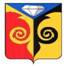 СОВЕТ ДЕПУТАТОВМЕДВЕДЁВСКОГО  СЕЛЬСКОГО ПОСЕЛЕНИЯКусинского муниципального районаЧелябинской области Р Е Ш Е Н И Е«17» февраля  2022 г.                                                                           № 5/1 «О  проведении публичных слушаний  по внесению изменений и дополнений  в Устав  Медведёвского сельского  поселения»        В соответствии с ст. 11 Устава Медведевского сельского поселения,Совет депутатов Медведевского сельского поселенияРЕШАЕТ:1.Назначить проведение публичных слушаний по вопросу «О внесении изменений и дополнений  в Устав   Медведёвского сельского поселения» на  29 марта 2022года   в 9-30 часов  в  кабинете Совета депутатов Медведёвского сельского поселения.2. Настоящее решение вступает в силу с момента его принятия.Председатель Совета депутатов Медведевского сельского поселения                                          Е.Ю. Костылева 